CONTENIDOCAPÍTULO UNO:	GENERALIDADES I.1 	OBJETIVODotar de una herramienta que garantice razonablemente el cumplimiento del Sistema de Control Interno del Ministerio de Hacienda. I.2	ÁMBITO DE APLICACIÓNEste Manual es de aplicación en todas las áreas organizativas que conforman el Ministerio de Hacienda y en el Tribunal de Apelaciones de los Impuestos Internos y de Aduanas. I.3	DEFINICIONES1.4	RESPONSABILIDADES:Es responsabilidad de los Titulares, Máxima Autoridad de cada Dependencia, Jefes de Unidad y Empleados del Ministerio de Hacienda, cumplir con lo establecido en este Manual.Es responsabilidad de la Máxima Autoridad de cada Dependencia y Jefes de Unidad del Ministerio de Hacienda:Dar a conocer a los Empleados el contenido de este Manual y sus modificaciones.Revisar las políticas que le corresponden de acuerdo al área de su competencia institucional y proponer a los Titulares las modificaciones a este Manual a fin de mantenerlo actualizado.Velar porque se realice la autoevaluación del Sistema de Control Interno de la Unidad Organizativa a su cargo.Es responsabilidad de las Unidades de Gestión de la Calidad de las Dependencias:Distribuir el Manual de Políticas de Control Interno del Ministerio de Hacienda.I.5	BASE LEGAL Decreto No. 4. Reglamento de Normas Técnicas de Control Interno, emitido por la Corte de Cuentas de la República el 14 de septiembre de 2004.Decreto No. 20. Reglamento de Normas Técnicas de Control Interno Especificas del Ministerio de Hacienda, de fecha 23 de octubre de 2012, publicado en el Diario Oficial número 198, tomo No. 397 de fecha 23 de octubre de 2012.CAPÍTULO DOS:	POLÍTICAS ADMINISTRATIVASOBJETIVO DEL CAPÍTULO: Contar con directrices o criterios que regulen la dotación y administración de los recursos en el Ministerio de Hacienda, orientados al logro de los objetivos institucionales. II.1  ADMINISTRACIÓN DEL TALENTO HUMANO    II.1.1  OBJETIVOContar con directrices que regulen la selección, desarrollo y retención del talento humano que reúna las competencias idóneas para el desempeño de su puesto de trabajo, con apego a la normativa, procedimientos, deberes, derechos y responsabilidades, orientado al logro de los objetivos institucionalesII.1.2  POLÍTICASPara la administración del Talento Humano se establecen las políticas siguientes:La Dirección General de Administración, a través de la Dirección de Recursos Humanos, coordinará con la Máxima Autoridad de cada Dependencia el desarrollo de las diferentes fases de los procesos del talento humano: a) Reclutamiento y Selección; b) Nombramiento o Contratación; c) Desarrollo; d) Evaluación; e) Ascensos; f) Movilidad de Personal; g) Acciones Administrativas y Disciplinarias; h) Evaluación del Clima Organizacional; i) Administración de prestaciones y beneficios.La Dirección General de Administración con la participación de la Dirección de Recursos Humanos será la responsable de divulgar la Normativa Técnica y Legal relacionada con la administración del Talento Humano a los responsables de las Unidades  Organizativas y Enlaces de las dependencias.La Dirección General de Administración, a través de la Dirección de Recursos Humanos, será la responsable de administrar los perfiles de puestos de trabajo de la Institución.RECLUTAMIENTO Y SELECCIÓNPara todo proceso de reclutamiento se dará prioridad a la convocatoria interna y en segunda instancia a la externa; en este último caso se tendrá en consideración el desempeño de candidatos que hayan realizado su servicio social en el Ministerio o que hayan participado como becarios del Programa de Formación de Capital Humano. Las convocatorias serán públicas, y estarán bajo la responsabilidad de la Dirección de Recursos Humanos.La Dirección de Recursos Humanos en coordinación con la Máxima Autoridad de cada Dependencia del Ministerio, desarrollarán bajo criterios técnicos, el proceso de selección de personal, que permitirá a las Unidades Organizativas solicitantes contar con el recurso humano idóneo para el desempeño de cada puesto de trabajo.En el caso de la convocatoria interna, sólo podrán participar los funcionarios o empleados que se hubiesen desempeñado en su cargo actual durante el término de dos años por lo menos.NOMBRAMIENTO O CONTRATACIÓNEl nombramiento o contratación del personal se desarrollará de conformidad con los procedimientos técnicos respectivos. DESARROLLOLa administración de la formación del personal estará bajo la responsabilidad de la Dirección General de Administración, a través de la Dirección de Recursos Humanos, quien coordinará con las diferentes Unidades Organizativas los siguientes procesos: a) Diagnóstico de necesidades de capacitación; b) Elaboración del plan de capacitación; c) Organización de los eventos; d) Ejecución (Coordinación de eventos); e) Control y evaluación de la capacitación.Cada una de las Unidades Organizativas de este Ministerio, facilitará el personal técnico especializado que sea requerido por la Dirección de Recursos Humanos, a fin de que esta Dirección, proporcione las herramientas didácticas y metodológicas, que les permitan ejercer la función docente en las diferentes áreas de especialización.EVALUACIÓNLa Máxima Autoridad de cada Dependencia y Jefes de Unidad, deberá realizar cada seis meses la evaluación del personal que tiene bajo su cargo, con el objeto de medir el nivel de desempeño de cada empleado. Su rendimiento deberá estar acorde a los parámetros establecidos por el Ministerio de Hacienda.Los Lineamientos para la Evaluación de Desempeño, estarán contenidos en un instrumento técnico, establecido por la Dirección de Recursos Humanos del Ministerio de Hacienda. ASCENSOSLa Dirección General de Administración, con la participación de la Dirección de Recursos Humanos, evaluará la factibilidad de efectuar promociones de cargo o ascensos de categoría salarial, a solicitud de los Titulares o Máxima Autoridad de cada Dependencia, fundamentando dicha valoración en criterios desarrollados en instrumentos técnicos para Ascensos de Personal del Ministerio de Hacienda.MOVILIDAD DE PERSONALLa Máxima Autoridad de cada Dependencia en coordinación con la Dirección de Recursos Humanos del Ministerio de Hacienda, establecerán disposiciones encaminadas a determinar los puestos de trabajo, en los cuales la movilidad del personal es apropiada en función de las actuaciones y especialización requerida, a efecto de contribuir al servicio a los contribuyentes y usuarios, con calidad, esmero y transparencia.ACCIONES ADMINISTRATIVAS Y DISCIPLINARIASLa Dirección General de Administración, a través de la Dirección de Recursos Humanos y en coordinación con la Máxima Autoridad de cada Dependencia del Ministerio, será la responsable de velar y verificar el cumplimiento de la normativa para legalizar las acciones administrativas y disciplinarias de los Empleados del Ministerio de Hacienda, manteniendo la custodia de la documentación de soporte por medio del expediente actualizado de cada Empleado, de forma ordenada, cronológica y foliada.La Dirección de Recursos Humanos será la responsable de actualizar y operar el Sistema de Información de Recursos Humanos (SIRH), para lo cual las Unidades Organizativas deberán de informar de manera oportuna y confiable las acciones de personal que se generen.En cada Unidad Organizativa donde exista un Enlace Institucional, éste canalizará en forma oportuna a la Dirección de Recursos Humanos, las acciones de personal administrativas y disciplinarias que le corresponden a dicha Unidad Organizativa, a fin que se realice el trámite legal y registro correspondiente, manteniendo la evidencia de las acciones realizadas.La Dirección de Recursos Humanos, será la encargada de divulgar a los Jefes de Unidad y a los Enlaces Institucionales cuando aplique, la información y documentación correspondiente, a fin de promover el cumplimiento de la normativa.La Máxima Autoridad de cada Dependencia a través del Jefes de Unidad y personal en general, serán responsables de la aplicación y/o cumplimiento de las políticas administrativas y disciplinarias del talento humano, contenidas en manuales, instructivos y normas institucionales; la aplicación de éstas será de carácter obligatorio. EVALUACIÓN DEL CLIMA ORGANIZACIONALLa evaluación del clima organizacional será realizada por todo el personal del Ministerio, a fin de detectar en el ambiente laboral existente, factores que afectan el desempeño institucional, para tomar acciones que puedan corregirlos o minimizarlos. Los resultados serán comunicados por cualquier medio de comunicación definido a los Titulares, Máxima Autoridad de cada Dependencia y Jefes de Unidad, según corresponda, para que se realicen las acciones pertinentes. Para el cumplimiento de lo anterior, se contará con un instrumento técnico, definido para tal fin.ADMINISTRACIÓN DE PRESTACIONES Y BENEFICIOSPara el cumplimiento de lo anterior, la Dirección de Recursos Humanos será la responsable de administrar las prestaciones y beneficios que el Ministerio de Hacienda otorga a los empleados de conformidad a las disposiciones institucionales establecidas para tal efecto. II.2  ASIGNACIÓN DE AUTORIDAD Y RESPONSABILIDAD    II.2.1 OBJETIVOContar con directrices que regulen la asignación de autoridad y responsabilidad  del talento humano que reúna las competencias idóneas para el desempeño de su puesto de trabajo, con apego a la normativa, procedimientos, deberes, derechos y responsabilidades, orientado al logro de los objetivos institucionales.    II.2.2 POLÍTICASLa asignación de autoridad y responsabilidad estará definida en los respectivos Manuales de Organización y Descripción de puestos de trabajo, aprobados y publicados mediante el Sistema de Gestión de la Calidad e Intranet del Ministerio de Hacienda.La delegación de Autoridad y responsabilidad será a través de  los instrumentos legales y/o técnicos vigentes.II.3 SEGURIDAD Y SALUD OCUPACIONAL    II.3.1  OBJETIVOEstablecer lineamientos o criterios de acción que permitan a los Titulares, Máxima Autoridad de cada Dependencia, Jefes de Unidad, Comités de Seguridad y Salud Ocupacional y empleados, proteger la seguridad y salud ocupacional de todos los trabajadores, mediante la prevención de lesiones, daños, enfermedades y sucesos peligrosos relacionados con el trabajo, tomando en cuenta los requisitos legales pertinentes sobre la materia, Contrato Colectivo de Trabajo y otras fuentes del Derecho del Trabajo, garantizando que los trabajadores y sus representantes sean consultados y asuman una participación activa en todos los elementos de la gestión y mejora continua en el desempeño del Sistema de Gestión.II.3.2   POLÍTICASLos Titulares a través de la Máxima Autoridad de cada Dependencia y Jefes de Unidad debe identificar y adoptar medidas tendientes a proteger la vida, la integridad física y la salud de sus empleados en lo que se refiere a las operaciones y procesos de trabajo, suministro, uso y mantenimiento de los equipos de protección personal; asimismo en lo relativo a edificaciones, instalaciones y condiciones ambientales adecuadas; quedando obligados a cumplir con las acciones que se generen de esta Política y las establecidas en la Ley General de Prevención de Riesgos en los lugares de Trabajo y su Reglamento.Los Titulares a través de la Máxima Autoridad de cada Dependencia, Jefes de Unidad y empleados deberán participar activamente en la identificación de riesgos ocupacionales, utilizando los medios destinados para ello, con el único objetivo de tomar acciones correctivas oportunas. Los Titulares a través de la Máxima Autoridad de cada Dependencia, Jefes de Unidad, Comités de Seguridad y Salud Ocupacional y empleados deberán participar en la formulación, ejecución, evaluación, control y seguimiento del Programa de Gestión de Prevención de Riesgos Ocupacionales en cada lugar de trabajo de acuerdo a su actividad.Los Titulares a través de la Máxima Autoridad de cada Dependencia, Jefes de Unidad, conscientes de que el elemento más importante son los empleados, deberán darle seguimiento a la participación del personal en los eventos de formación en Seguridad y Salud Ocupacional, tales como: capacitaciones, entrenamientos, seminarios, talleres, u otros, que contribuyan a que cada empleado realice tareas encomendadas, en forma segura.Los Titulares a través de la Máxima Autoridad de cada Dependencia, Jefes de Unidad y Empleados, estarán obligados a conocer la Ley General de Prevención de riesgos en los Lugares de Trabajo, sus Reglamentos y demás normativa vigente; asimismo, velar por su cumplimiento. Los Titulares a través de la Máxima Autoridad de cada Dependencia, deberán considerar en su presupuesto los recursos necesarios, que permitan satisfacer las necesidades de recursos humanos, materiales y sistemas, de conformidad con los objetivos, normas y reglamentos de Seguridad y Salud Ocupacional. Los Titulares a través de las Máxima Autoridad de cada Dependencia y Jefes de Unidad, tienen la obligación de crear, actualizar y apoyar los Comités de Seguridad y Salud Ocupacional en aquellos lugares de trabajo del Ministerio de Hacienda y sus Dependencias, de acuerdo a lo establecido por la ley.La Dirección General de Administración, será la responsable directa de coordinar la Gestión de la Seguridad y Salud Ocupacional, a través de la instancia que definan los Titulares a propuesta de dicha Dirección General, para que brinde apoyo en el seguimiento a las actividades de Seguridad y Salud Ocupacional bajo un enfoque de centralización normativa y descentralización operativa. Los Titulares a través de la Máxima Autoridad de cada Dependencia y Jefes de Unidad, deberán brindar las facilidades para que el personal que integran los Comités en cada lugar de trabajo, puedan desarrollar todas las actividades relacionadas a la Seguridad y Salud Ocupacional, de conformidad a lo que señale la Ley y sus Reglamentos.Los Titulares, Máxima Autoridad de cada Dependencia, Jefes de Unidad, y Empleados, atenderán las recomendaciones de los Comités, sobre la adopción de medidas e iniciativas sobre procedimientos para la efectiva prevención de riesgos.II.4 ADMINISTRACIÓN DE LOS RECURSOS INSTITUCIONALESII.4.1  OBJETIVOEstablecer lineamientos o criterios de acción que permitan a los Titulares, Máxima Autoridad de cada Dependencia, Jefes de Unidad y Personal identificar las condiciones, a fin de tomar las acciones necesarias para proteger y conservar los activos institucionales, principalmente los más vulnerables. II.4.2  POLÍTICAS1. El activo fijo institucional, será administrado mediante el Sistema Institucional de Activo Fijo y los instrumentos técnicos relacionados.2. La Utilización de vehículos y de combustible será registrada en el Sistema de Combustible y Vehículos, y atendiendo las disposiciones legales y técnicas emitidas para el Control sobre el Uso de los Vehículos Nacionales y la Distribución de Combustible en las Entidades Públicas.3. 	La administración del control de Equipo computacional (hardware, software y medios de almacenamiento de información) y tecnológico, incluyendo el de telecomunicaciones, será realizado en atención a lo establecido en el Manual de Seguridad de la Información, los instrumentos técnicos relacionados y las normas y políticas contables establecidas.4. EXISTENCIAS EN ALMACENES DE SUMINISTROSLas existencias en los Almacenes estarán controladas mediante el Sistema de Almacén de Suministros y el Manual de Normas y Procedimientos para la Administración de las existencias de Bienes Institucionales en los Almacenes del Ministerio de Hacienda, y la política contable. II.5 POLÍTICA INSTITUCIONAL DE GESTIÓN AMBIENTALII.5.1  OBJETIVOEstablecer lineamientos o criterios de acción que permitan a los Titulares, Máxima autoridad de cada Dependencia, Jefes de Unidades Organizativas y Empleados, el uso racional y eficiente de los recursos naturales, a través del mejoramiento continuo e innovación de sus procesos, con el propósito de garantizar y proteger el medio ambiente, promoviendo el reciclaje y manejo ecoeficiente de los residuos; asimismo, la participación activa en todos los elementos de la gestión ambiental.II.5.2  POLÍTICASLos Titulares del Ministerio de Hacienda podrán delegar en las máximas autoridades de cada Dependencia las responsabilidades pertinentes a efecto de lograr el cumplimiento efectivo de esta política.Los Titulares, las Máximas Autoridades de cada Dependencia, los Jefes de Unidades Organizativas, Mandos Medios, Jefaturas en general y Empleados deberán cumplir con las leyes y regulaciones en materia de Medio Ambiente, tendientes a proteger los recursos institucionales identificando sus vulnerabilidades y planes de acción para contrarrestar el deterioro ambiental proveniente de acciones internas o externas.Los Titulares, las Máximas Autoridades de cada Dependencia, los Jefes de Unidades Organizativas, Mandos Medios, Jefaturas en general y Empleados, deberán conocer la Ley de Medio Ambiente, su Reglamento y demás normativa vigente; asimismo, velar por su cumplimiento.Las Máximas autoridades de cada Dependencia, los Jefes de Unidades Organizativas, Mandos Medios, Jefaturas en general, conscientes de que el elemento más importante son los empleados; deberán apoyar y efectuar el seguimiento a la participación en los eventos de formación en Medio Ambiente, tales como: capacitaciones, entrenamientos, seminarios, talleres u otros, contribuyendo a que todos los empleados realicen las tareas encomendadas con enfoque ambiental.Las Máximas Autoridades de cada Dependencia, los Jefes de Unidades Organizativas deberán presupuestar los recursos necesarios, que permitan atender las necesidades ambientales, de conformidad con los objetivos, normas y reglamentos de Medio Ambiente, a efecto de cumplir con los programas y proyectos ambientales del Ministerio de Hacienda.Las Máximas Autoridades de cada Dependencia en coordinación con la Jefatura de Unidad de Medioambiente y de Seguridad y Salud Ocupacional son responsables de participar en el análisis de los estudios de impacto ambiental presentados en los diferentes proyectos que se ejecuten en el Ministerio de Hacienda.Las Máximas Autoridades de cada Dependencia, Jefes de Unidades Organizativas, Mandos Medios, Jefaturas en general y Empleados deberán participar activamente en la identificación de riesgos ambientales, utilizando los medios destinados para ello, con el objetivo de tomar acciones preventivas y correctivas, oportunamente según necesidades.Las Máximas Autoridades de cada Dependencia, Jefes de Unidades Organizativas, Mandos Medios, Jefaturas en general, serán responsables de la formulación y ejecución de los proyectos de infraestructura con enfoque de la dimensión ambiental y mitigación de riesgos.Las Máximas Autoridades de cada Dependencia, Jefes de Unidades Organizativas, Mandos Medios, Jefaturas en general y Empleados deberán participar en programas y proyectos de recuperación ambiental y de reducción de riesgos, en coordinación con las Unidades Organizativas institucionales relacionadas a la planificación, diseño y mantenimiento e inversiones de infraestructura en los diferentes lugares de trabajo del Ministerio de Hacienda.La Dirección General de Administración por medio de la Jefatura de Unidad de Medioambiente y de Seguridad y Salud Ocupacional coordinará la elaboración e implementación del Plan Institucional de Gestión Ambiental. Además corresponde a esta Unidad someter a aprobación de la autoridad superior el referido Plan Institucional.La Dirección General de Administración, será la responsable directa de coordinar la Gestión de Medio Ambiente, a través de la Unidad de Medio Ambiente y de Seguridad y Salud Ocupacional para brindar apoyo, asesoría y seguimiento; con enfoque de centralización normativa y descentralización operativa.La Dirección General de Administración, a través de la Unidad de Medio Ambiente y Seguridad y Salud Ocupacional, serán responsables dentro de la institución de brindar el apoyo a la educación ambiental orientada a fomentar una cultura ambientalista, a fin de concientizar a sus empleados sobre la protección, conservación, preservación y restauración del medio ambiente. La Dirección General de Administración se asegurará que la Jefatura de Unidad de Medioambiente y de Seguridad y Salud Ocupacional, se integre de manera activa al Sistema Nacional de Gestión del Medio Ambiente –SINAMA, de acuerdo a lo establecido por la Ley; a efecto de coordinar las responsabilidades interinstitucionales que corresponden al Ministerio de Hacienda.La Dirección General de Administración por medio de la Jefatura de Unidad de Medioambiente y de Seguridad y Salud Ocupacional, gestionará la supervisión, coordinación y seguimiento a las políticas, planes, programas, proyectos y acciones ambientales en el Ministerio de Hacienda.Los Jefes de Unidades Organizativas, Mandos Medios, Jefaturas en general y Empleados, deben de cumplir con las directrices sobre Buenas Prácticas Ambientales, con el objetivo de asegurar el uso sostenible, disponibilidad y calidad de los recursos naturales, como base de un desarrollo sustentable y así mejorar la calidad de vida de la población.CAPÍTULO TRES: POLÍTICAS DE PLANIFICACIÓN INSTITUCIONALOBJETIVO DEL CAPÍTULOEstablecer los criterios, lineamientos y directrices que permitan a la Máxima Autoridad de cada Dependencia y Jefes de Unidad Organizativa realizar la formulación de su Plan Operativo Anual basándose en el Plan Estratégico Institucional, el cual está en concordancia con el Plan de Gobierno y periódicamente efectuar la medición, seguimiento y cumplimiento de los objetivos y metas plasmados en su Plan Operativo Anual; así como identificar, analizar, evaluar y gestionar los riesgos asociados.III.1  FORMULACIÓN, DIVULGACIÓN, SEGUIMIENTO Y EVALUACIÓN  DEL PLAN ESTRATÉGICO INSTITUCIONAL.     III.1.1 OBJETIVOEstablecer criterios de acción que sirvan como guía para la formulación, divulgación, seguimiento y evaluación del Plan Estratégico Institucional.     III.1.2 POLÍTICASLos Titulares, Máxima Autoridad de cada Dependencia y Jefes de Unidad, en concordancia a lo establecido en el Plan Quinquenal o de Gobierno, y con la coordinación de la Dirección de Política Económica y Fiscal, realizarán la formulación del Plan Estratégico Institucional.La Dirección de Política Económica y Fiscal, realizará la divulgación del Plan estratégico Institucional, utilizando los medios más idóneos, a efecto de dar cobertura a todo el personal del Ministerio de Hacienda.La Dirección de Política Económica y Fiscal, realizará seguimiento y evaluación semestral al Plan estratégico Institucional, preparando un informe detallado que será comunicado a los señores Titulares del Ministerio de Hacienda.III.2 POLÍTICAS PARA LA FORMULACIÓN Y COMUNICACIÓN DEL PLAN OPERATIVO ANUAL     III.2.1  OBJETIVOEstablecer criterios de acción que sirvan como guía para la Formulación y Comunicación de los Planes Operativos Anuales.    III.2.2  POLÍTICASLa Máxima Autoridad de cada Dependencia y Jefes de Unidad, previo a la elaboración de su presupuesto anual, deberán llevar a cabo el proceso de planeación para establecer los objetivos y metas. La Máxima Autoridad de cada Dependencia y Jefes de Unidad, en la elaboración de su presupuesto anual deberán cumplir los principios, técnicas y métodos establecidos en los Sistemas de Administración Financiera Integrado (SAFI) de Información de Recursos Humanos (SIRH) e Integrado de Adquisiciones y Contrataciones (SIAC).La Máxima Autoridad de cada Dependencia y Jefes de Unidad, realizarán la formulación de su Plan Operativo Anual, basándose en el Plan Estratégico Institucional.La Dirección de Política Económica y Fiscal, divulgará a más tardar el 31 de octubre de cada año, los Lineamientos Generales para la Elaboración de los Planes Operativos Anuales.La Máxima Autoridad de cada Dependencia y Jefes de Unidad, deberán asegurarse que el Plan Operativo Anual sea el resultado de un sistema participativo, llevado a cabo con la colaboración del personal clave, y divulgarlo  oportunamente entre el personal bajo su responsabilidad, para su conocimiento y cumplimiento.La Máxima Autoridad de cada Dependencia y Jefes de Unidad, deberán asegurarse que la aprobación y envío de los Planes Operativos Anuales, se realice a más tardar el 23 de diciembre del año anterior al Plan.La Máxima Autoridad de cada Dependencia y Jefes de Unidad, deberán enviar el Plan Operativo Anual, al Despacho del Señor Ministro de Hacienda, con copia a la Unidad de Auditoría Interna y la Dirección de Política Económica y Fiscal. Toda modificación al Plan Operativo Anual debe realizarse oportunamente, documentarse técnicamente y someterse a consideración del Despacho Ministerial, con copia a la Unidad de Auditoría Interna y la Dirección de Política Económica y Fiscal.La Dirección de Política Económica y Fiscal será la responsable de monitorear el cumplimiento de los Planes Operativos Anuales de las Dependencias del Ministerio de Hacienda, e informar los resultados al Despacho Ministerial.La Máxima Autoridad de cada Dependencia y Jefes de Unidad serán responsables de la medición, seguimiento y cumplimiento de su correspondiente Plan Operativo Anual, de lo cual informarán mensualmente a la Dirección de Política Económica y Fiscal, dentro de los cinco días hábiles después de finalizado el mes reportado, excepto aquellos casos en que la Ley establece mayor tiempo. Cuando los resultados indiquen que existen desviaciones entre lo planificado y ejecutado, la Máxima Autoridad de cada Dependencia o Jefes de Unidad deberán tomar las acciones correctivas, documentarlas en el medio definido para este fin y darles seguimiento.III.3  VERIFICACIÓN AL CUMPLIMIENTO DE OBJETIVOS Y METAS DEL PLAN OPERATIVO ANUALIII.3.1 OBJETIVOEstablecer criterios de acción que sirvan como guía para la verificación del cumplimiento de la misión, visión, objetivos y metas del Ministerio de Hacienda en general, y de cada una de sus Dependencias.          III.3.2 POLÍTICASLa Unidad de Auditoría Interna, semestralmente, verificará que cada Unidad Organizativa ejerza el debido control sobre la ejecución de su Plan Operativo Anual, y que los datos reportados en el Sistema de Seguimiento de metas (SSM) estén documentados.Producto de la verificación semestral y anual del cumplimiento de objetivos y metas, la Unidad de Auditoría Interna, enviará a la Máxima Autoridad de cada Dependencia y Jefes de Unidad, un informe que muestre el cumplimiento de metas operativas y de proyectos, si los hubiere, así como, las conclusiones, observaciones, comentarios y recomendaciones a los cuales se les dará seguimiento en la siguiente verificación semestral.La Unidad de Auditoría Interna, enviará a los señores Titulares un resumen del cumplimiento de las metas semestrales y anuales por Unidad Organizativa del Ministerio de Hacienda.La Máxima Autoridad de cada Dependencia y Jefes de Unidad, realizarán seguimiento a las conclusiones y recomendaciones del informe semestral y anual de verificación de cumplimiento de objetivos y metas, y reflejarán las mejoras realizadas, ya sea en las modificaciones a los planes operativos anuales, cuando se estime oportuno y pertinente, o en la formulación del siguiente Plan Operativo Anual.III.4  IDENTIFICACIÓN, ANÁLISIS y EVALUACIÓN Y GESTIÓN DE RIESGOS          III.4.1 OBJETIVOEstablecer criterios de acción que sirvan como guía para la identificación, análisis, evaluación y gestión de riesgos, a fin de contribuir al cumplimiento de la misión, visión, objetivos y metas del Ministerio de Hacienda en general y de cada una de sus Dependencias, salvaguardando la seguridad de la información.          III.4.2   POLÍTICASLa Máxima Autoridad de cada Dependencia a través de los Jefes de Unidad, deberán implementar las acciones que estimen pertinentes para sensibilizar a todo el personal bajo su responsabilidad sobre la importancia de identificar, analizar, evaluar y valorizar los riesgos, apoyar la implantación de acciones propuestas para minimizarlos y ejercer el seguimiento de éstas.La Máxima Autoridad de cada Dependencia, Jefes de Unidad y empleados, para la identificación de los riesgos, identificarán previamente los Factores de Riesgos relevantes, internos y externos, asociados al logro de los objetivos institucionales, documentando en una matriz la clasificación de los factores, con los respectivos riesgos.La Máxima Autoridad de cada Dependencia a través de los Jefes de Unidad, divulgarán entre el personal a su cargo los respectivos Planes de Manejo de Riesgos, a fin de conocer las acciones a realizar, en caso de que sucedan eventos que puedan afectar el cumplimiento de los Objetivos y Metas Institucionales.La Máxima Autoridad de cada Dependencia, Jefes de Unidad y Empleados, identificarán los riesgos relevantes asociados: a) logro de sus objetivos y metas del Plan Operativo Anual, b) a la Seguridad de la Información y c) Continuidad del Negocio por lo menos una vez al año.La Máxima Autoridad de cada Dependencia, Jefes de Unidad y Empleados, de acuerdo a la naturaleza de las operaciones de sus Unidades Organizativas, deberán utilizar la Metodología para el Análisis y Gestión de Riesgos” adoptada por la institución la cual será identificada por las siglas (MAGER) y el “Procedimiento para el Análisis y Gestión de Riesgos” para la identificación, valorización, comunicación y gestión de riesgos, utilizando para ello la matriz de riesgo, la cual deberá estar aprobada por la máxima autoridad de la Dependencia.CAPÍTULO CUATRO: 	POLÍTICAS FINANCIERAS  OBJETIVOEstablecer políticas que sirvan de guía a la Máxima Autoridad, Jefes de Unidades Organizativas y Empleados del Ministerio de Hacienda, para la autorización y aprobación de las actividades financieras, conforme a lo establecido en las Normas Técnicas de Control Interno Especificas de la Institución.IV.1. DOCUMENTACIÓN, ACTUALIZACIÓN Y DIVULGACIÓN DE LAS POLÍTICAS FINANCIERAS Y LOS PROCEDIMIENTOS DE TRABAJO.  IV.1.1  OBJETIVOEstablecer las políticas que sirvan de guía para la documentación, actualización, divulgación de las políticas financieras y los procedimientos de trabajo.IV.1.2  POLÍTICASLa Máxima Autoridad de cada Dependencia, Jefes de Unidad y Empleados del Ministerio de Hacienda, documentarán y mantendrán actualizados los procedimientos de trabajo, incorporados al Sistema de Gestión de Calidad.La Máxima Autoridad de cada Dependencia, Jefes de Unidad y Empleados del Ministerio de Hacienda, divulgarán al personal bajo su responsabilidad, las políticas de control interno, lineamientos específicos, y los procedimientos de trabajo, que garanticen el cumplimiento de los objetivos y metas de su área de trabajo.IV.2. POLÍTICAS SOBRE LA INTEGRACIÓN DE LAS ACTIVIDADES DE CONTROL   IV.2.1  OBJETIVOEstablecer las políticas que sirvan de guía a la Máxima Autoridad de cada Dependencia, Jefes de Unidad y Empleados del Ministerio de Hacienda, para la integración  de las actividades de control, con las políticas financieras y operativas de su área de trabajo, conforme a lo establecido en las Normas Técnicas de Control Interno Especificas de la Institución.  IV.2.2   POLÍTICASLa Máxima Autoridad de cada Dependencia, Jefes de Unidad y Empleados del Ministerio de Hacienda, deberán asegurarse que las actividades de control interno estén integradas en los procesos, procedimientos y acciones normales de trabajo, de tal forma que las políticas descritas en los capítulos del Manual de Políticas de control Interno, se cumplan. La Máxima Autoridad de cada Dependencia, Jefes de Unidad y Empleados del Ministerio de Hacienda, deberán ejercer las actividades de control durante la ejecución de las operaciones, de forma constante e integrada. IV.3. POLÍTICAS SOBRE LA AUTORIZACIÓN Y APROBACIÓN DE OPERACIONESIV.3.1  OBJETIVOEstablecer las políticas que sirvan de guía a la Máxima Autoridad de cada Dependencia y Jefes de Unidad del Ministerio de Hacienda, para la autorización y aprobación  de las actividades financieras, conforme a lo establecido en las Normas Técnicas de Control Interno Especificas de la Institución.IV.3.2  POLÍTICASLos Titulares a través de la Máxima Autoridad de cada Dependencia y Jefes de Unidad deberán separar las funciones entre las Unidades y de los Empleados, de manera que exista independencia y separación entre las funciones incompatibles, como son las de autorización, ejecución, registro, custodia y control. La separación de funciones deberá precisarse en forma clara en los manuales de organización y de procedimientos.Toda transferencia de fondos y otros valores ya sea interna o externa, entre entidades o con el sistema financiero, podrá hacerse por medios manuales o electrónicos; los responsables de éstas deberán asegurarse de que dichas operaciones estén debidamente soportadas de conformidad a la normativa legal y técnica correspondiente.Los Funcionarios y Empleados que ejerzan funciones de aprobación, autorización y refrenda de cheques, pagos electrónicos o abonos a cuenta deberán verificar la pertinencia, veracidad y legalidad de la documentación que respalda el pago. Para el caso de los cheques no deberán firmarse en blanco y deben emitirse con lugar y fecha, nombre del beneficiario, cantidad correspondiente, así como la respectiva protección mediante máquina o cualquier otro sistema. Los cheques, los pagos electrónicos y las notas de autorización de los abonos a cuenta y las copias de éstos, en los casos que correspondan, para anularse se les estampará el sello correspondiente y deberán archivarse en su respectivo orden.Los Titulares, Máxima Autoridad de cada Dependencia y Jefes de Unidad acreditarán por escrito ante los bancos depositarios, a los refrendarios titulares y suplentes autorizados para el movimiento de fondos. Toda emisión de cheques deberá contar con dos firmas autorizadas en forma mancomunada. Los refrendarios de cuentas bancarias, no deberán ejercer funciones en el área financiera y administrativa que participa en el registro de gastos autorizados. Los casos especiales están regulados por las leyes y reglamentos respectivos. Si se produjera la vacante de algún refrendario, los Titulares, Máxima Autoridad de cada Dependencia y Jefes de Unidad comunicarán al banco a más tardar, dentro del siguiente día hábil.Los gastos, previos a su realización, deberán ser autorizados por Funcionario competente y deberán ser sometidos a la verificación en cuanto a la pertinencia, legalidad, veracidad y conformidad con el presupuesto institucional.Los refrendarios de las cuentas bancarias, se asegurarán de la legalidad de la operación, al firmar cheques o autorizar transferencias de fondos, mediante la verificación previa de la disponibilidad de fondos, la pertinencia presupuestaria y el cumplimiento de los requisitos de información y validez en los documentos de soporte de la operación, dejando evidencia escrita, o mediante registro informático, que permita imprimir la operación, y examinar la trazabilidad de la misma, de haber practicado la verificación correspondiente.Se podrán crear fondos circulantes de monto fijo para atender obligaciones de carácter urgente, así como otros tipos de fondos, a través de los cuales se efectuarán erogaciones directamente relacionadas con los mismos, de conformidad a lo establecido en la normativa técnica y legal correspondiente. Estos fondos se manejarán mediante cuentas corrientes, o en efectivo, según su naturaleza y lo que dicta la normativa citada. Dichos fondos deben ser manejados por un empleado distinto a los responsables de otros fondos y de quienes efectúen labores contables o presupuestarias, excepto en el caso que por la naturaleza del fondo y el volumen de operaciones del mismo, se considere necesario que el manejo de los fondos sea llevado por una misma persona, por lo que en estos casos se definirán los procedimientos específicos, las funciones respectivas y los mecanismos de control interno necesarios.En el Manual Técnico del SAFI, se ha normado lo correspondiente a la operatividad de los Fondos Circulantes.Los responsables de la percepción de ingresos en efectivo, cheques u otros medios de pagos, deberán depositarlos íntegros y exactos en la cuenta bancaria de la entidad destinada para el efecto, a más tardar el siguiente día hábil o en la fecha establecida en contratos suscritos para su recaudación y recolección. En ninguna circunstancia el efectivo proveniente de los ingresos se empleará para cambiar cheques, efectuar desembolsos de la entidad u otros fines.Los títulos valores u otros documentos que evidencien la propiedad de inversiones financieras, deben ser custodiados por la Dirección General de Tesorería; para lo cual se establecerán salvaguardas físicas sobre los documentos.Los Titulares a través de la Máxima Autoridad de cada Dependencia y Jefes de Unidad deberán asegurarse que se practiquen frecuentemente arqueos sin previo aviso sobre la totalidad de fondos, valores, cupones de combustible, especies fiscales y bienes que se manejen o custodien. Los arqueos deben ser practicados por empleados independientes de quienes tienen la responsabilidad de custodia, manejo o registro de éstos y por la Unidad de Auditoría Interna. Se dejará constancia escrita y firmada por las personas que participan en los arqueos, y se informará a la autoridad superior el resultado.De determinarse sobrantes de fondos en los arqueos, estos serán depositados a más tardar el siguiente día hábil a la cuenta  Fondo Ajenos en Custodia a efecto de investigar su procedencia. De existir faltantes, se repondrán de inmediato, y se realizará la aplicación de acciones administrativas, según corresponda.De existir sobrantes o faltantes de valores, cupones de combustible, especies fiscales y bienes que se manejen o custodien, se procederá, según el caso, informando a la Máxima Autoridad  para los efectos legales consiguientes.IV.4   POLÍTICAS SOBRE DISEÑO Y USO DE DOCUMENTOS Y REGISTROS      IV.4.1  OBJETIVOEstablecer las políticas de control interno sobre el diseño y uso de documentos y registros que permitan la anotación adecuada de las operaciones.IV.4.2  POLÍTICASEl uso y control de los documentos y registros deben ser adecuadamente administrados y mantenidos, tanto  previo a su utilización, así como una vez hayan sido utilizados. La custodia y control de los documentos y registros será responsabilidad de la persona a quien se le han delegado, quien al cesar en sus funciones deberá entregar por medio de acta u otro documento el inventario de los mismos.Los Funcionarios y Empleados que realicen operaciones, cualquiera que sea su naturaleza, deberán asegurarse que cuente con la documentación de soporte. En dicha documentación deberá evitarse deterioro, tachaduras, borrones o enmiendas que no estén salvadas y debidamente autorizadas. La documentación debe ser archivada siguiendo un orden lógico, de fácil acceso y utilización, debiendo procurarse la seguridad necesaria que la proteja de riesgos, tales como: deterioro, robo o cualquier siniestro.En la documentación financiera, relacionada con informes de fiscalización, resoluciones en general,  trámite presupuestario, adquisiciones y contrataciones, remuneraciones, ingreso y egreso de recursos monetarios, ya sea en dinero o papeles financieros y registros contables, en ningún caso se realizarán tachaduras, borrones o enmendaduras utilizando líquido corrector. El uso de éste, invalida la operación y expone a quien la realice a la determinación de sanciones de acuerdo con las leyes.La Máxima Autoridad de cada Dependencia y Jefes de Unidad deberán asegurarse que se restrinja el acceso a los recursos financieros, especies fiscales, papel seguridad, especies valoradas, y fórmulas enumeradas por imprenta, como formularios de cheques, recibos de ingreso, boletas de NIT, tarjetas IVA, tiquetes y otros,  archivos, registros contables, documentos y formularios aún no utilizados, para garantizar la salvaguarda de los mismos y evitar diluir la responsabilidad de la Máxima Autoridad de cada Dependencia, Funcionarios y Empleados encargados de su registro, manejo o custodia.Los Jefes de Unidad responsable del registro de las inversiones financieras deberá asegurarse que la documentación de soporte contenga características tales como: justificación, clase, valor, rendimiento, fecha, referencia, vencimientos y cualquier otro aspecto que permita obtener información suficiente sobre la transacción.La Máxima Autoridad de cada Dependencia y Jefes de Unidad deberán asegurarse  que se ejerza un control adecuado sobre las fechas de vencimiento de los derechos y obligaciones, a fin de que su recuperación o cancelación se efectúe en forma oportuna y lograr una disponibilidad inmediata de los recursos, así como evitar el pago de multas o intereses. El análisis y evaluación de la documentación de respaldo de los valores por cobrar y por pagar, deberá efectuarse permanente-mente.La Máxima Autoridad de cada Dependencia y Jefes de Unidad deberán asegurarse que se ejerce un control efectivo sobre las fechas de vencimiento de los plazos establecidos en las diferentes disposiciones legales vigentes, a fin de salvaguardar que los procesos se desarrollen adecuadamente.IV.5  POLÍTICAS SOBRE CONCILIACIÓN PERIÓDICA DE REGISTROS IV.5.1  OBJETIVOEstablecer políticas que permitan la conciliación periódica de los registros, verificando que presenten  información exacta, razonable, oportuna y confiable.IV.5.2  POLÍTICASLa Máxima Autoridad de cada Dependencia y Jefes de Unidad deberán asegurarse que se realicen verificaciones y conciliaciones periódicas de los registros, contra los documentos fuentes respectivos, para determinar la exactitud y pertinencia de éstos, y enmendar cualquier error u omisión que se haya cometido en el procesamiento de los datos. Las conciliaciones deberán realizarse entre los registros y los documentos fuente de las anotaciones respectivas, así como entre los registros de las Unidades Organizativas del Ministerio, para la información financiera, administrativa y estratégica propia de la gestión institucional.2.  Con el propósito de verificar saldos o disponibilidades bancarias se efectuarán conciliaciones bancarias, de tal manera que permita detectar aplicaciones indebidas o inconsistencia en los registros. Estas serán elaboradas y autorizadas por Empleados independientes de la custodia, manejo de fondos y del registro contable de los mismos, haciéndola del conocimiento del Funcionario competente.Las normas para la elaboración de las conciliaciones bancarias, se han definido en el Manual de Procesos para la Ejecución Presupuestaria.IV.6   POLÍTICAS  SOBRE GARANTÍAS Y CAUCIONESIV.6.1 OBJETIVOEstablecer políticas que permitan asegurar que los fondos y valores del Ministerio de Hacienda, estén debidamente salvaguardados a fin de evitar detrimento patrimonial.       IV 6.2  POLÍTICAS1.   Los Titulares, Máxima Autoridad de cada Dependencia y Jefes de Unidad deberán velar porque los Funcionarios y Empleados encargados de recaudar, custodiar o administrar fondos y valores propiedad del Ministerio, rindan a favor del Ministerio de Hacienda las garantías que procedan, de conformidad con las disposiciones legales y técnicas vigentes. Asimismo deberán asegurarse que los encargados de la recepción, administración, control y custodia de los recursos públicos, estén respaldados por una garantía razonable y suficiente, que sirva como medio para asegurar el adecuado cumplimiento de las obligaciones y deberes que les corresponden.2.   La Máxima Autoridad de cada Dependencia y Jefes de Unidad deberán informar por escrito a la Dirección General de Administración las altas, bajas o cambios referentes al personal que rinde fianza. En los casos de altas y cambios se deberá informar al menos cinco días hábiles antes de que éstos ocurran; ya que sin el cumplimiento de esta obligación no se dará posesión del cargo. En el caso de las bajas, se deberá informar de inmediato.CAPÍTULO CINCO: POLÍTICAS DE INFORMACIÓN Y COMUNICACIÓNOBJETIVO: Establecer las políticas que rijan la actuación de la Máxima Autoridad, Jefes de Unidades Organizativas y Empleados para que la información sea comunicada a los usuarios internos y externos que la necesiten en la forma, contenido y plazo requeridos.V.1.  POLÍTICAS DE INFORMACIÓN        V.1.1 OBJETIVOEstablecer políticas que permitan dar la información las características necesarias, en cumplimiento a las disposiciones legales y técnicas.        V.1.2 POLÍTICASLos Titulares, Máxima Autoridad de cada Dependencia, Jefes de Unidad y empleados, implementaran controles para asegurar la calidad de la información en cuanto a su disponibilidad, integridad, confidencialidad, suficiencia, oportunidad, validez, actualidad, retención y verificabilidad, cumpliendo lo establecido en la normativa legal, técnica y de seguridad de la información (Manual de Seguridad de la Información) vigente.V.2   POLÍTICAS DE COMUNICACIÓN V.2.1  OBJETIVOEstablecer los criterios que rijan la actuación de los Titulares, Máxima Autoridad de cada Dependencia, Jefes de Unidad y Empleados para que la información sea comunicada a los usuarios internos y externos que la necesiten en la forma, contenido y plazo requeridos.        V.2.2  POLÍTICAS De la Comunicación Externa: La comunicación o difusión de mensajes hacia los medios de comunicación y a través de ellos deberá ser autorizada por los Titulares del Ramo y supervisada por la Unidad de Comunicaciones. La Unidad de Comunicaciones será la única entidad del Ministerio de Hacienda que canalice la información hacia los medios de comunicación. Los Titulares autorizarán la asignación de voceros en coordinación con la Unidad de Comunicaciones, para difundir información. La Máxima Autoridad de cada Dependencia, y demás Funcionarios del Ministerio de Hacienda, que reciban requerimientos de periodistas deberán trasladarlos a la Unidad de Comunicaciones. Los voceros asignados recibirán asesoría comunicacional antes de la entrevista a fin de garantizar una imagen positiva del Ministerio de Hacienda. La Máxima Autoridad de cada Dependencia, y Jefes de Unidad deben establecer la estructura y mecanismos específicos que garanticen el adecuado seguimiento de las quejas y denuncias presentadas por los usuarios, así como la oportuna comunicación de los resultados a los interesados. La Máxima Autoridad de cada Dependencia y Jefes de Unidad son responsables de la publicación del contenido en el Portal Electrónico Institucional, así como de su actualización, aplicando los estándares y procedimientos definidos por la Dirección Nacional de Administración Financiera e Innovación.  La Máxima Autoridad de cada Dependencia y Jefes de Unidad deben establecer mecanismos orientados a garantizar la uniformidad de criterios para la atención de consultas presentadas por los clientes. Los materiales divulgativos deberán ser revisados previo a su publicación por la Unidad de Comunicaciones y la unidad organizativa responsable. La Máxima Autoridad de cada Dependencia, Jefes de Unidad y empleados deberán incorporar el uso adecuado del correo electrónico como una herramienta de comunicación con las instituciones, especialmente en aquellos procesos en los que sea necesario dejar evidencia.De la Comunicación Interna:Los Titulares a través de la Máxima Autoridad de cada Dependencia y Jefes de Unidad son responsables de comunicar y retroalimentar al personal bajo su cargo, sobre los objetivos, funciones y responsabilidades que le han sido asignados, las relaciones internas y externas de su puesto de trabajo, los servicios que presta la Unidad Organizativa a la cual pertenecen; así como las disposiciones legales y técnicas aplicables.Los boletines internos elaborados por las direcciones serán enviados a la Unidad de Comunicaciones para su diseño, edición y divulgación.La Máxima Autoridad de cada Dependencia, Jefes de Unidad y Empleados del Ministerio de Hacienda serán responsables del uso adecuado y racional de los canales de comunicación provistos en su puesto de trabajo, estableciendo y manteniendo líneas recíprocas de comunicación en todos los niveles de organización, utilizando terminología clara y uniforme, así como los medios de comunicación normalmente establecidos.La Máxima Autoridad de cada Dependencia y Jefes de Unidad deberán notificar previamente al Departamento de Mantenimiento o Servicios Generales  toda creación, cambio de nombre o reubicación física de las Unidades Organizativas, a fin de que realice las modificaciones correspondientes en la señalización.En caso de que dicho cambio afecte la prestación de servicios hacia los contribuyentes y usuarios deberá hacerse del conocimiento de la Unidad de Comunicaciones, para ser divulgada por los medios asignados para tal fin. El personal del Ministerio de Hacienda es responsable de mantener actualizados sus datos personales en el Directorio Electrónico Interno, disponible en la Intranet. La Máxima Autoridad de cada Dependencia, Jefes de Unidad y empleados deberán incorporar el uso adecuado del correo electrónico como una herramienta de comunicación, especialmente en aquellos procesos en los que sea necesario dejar evidencia.V.3   POLÍTICA DE SEGURIDAD DE LA INFORMACIÓN V.3.1 OBJETIVOGestionar la seguridad de la información, con el propósito de garantizar un nivel de riesgo aceptable ante las posibles amenazas asociadas a esta. V.3.2 POLÍTICASLos Titulares, Máxima Autoridad de cada Dependencia, Jefes de Unidad y empleados, implementarán controles de seguridad de la información, análisis, identificación y gestión de riesgos; adecuación de los sistemas de información y los procesos de identificación, registro y recuperación de la información, así como, su efectiva comunicación con el propósito de garantizar la seguridad de la información, de acuerdo a lo establecido en el Manual de Seguridad de la Información del Ministerio de Hacienda y a la normativa vigente del Sistema de Gestión de Seguridad de la Información (SGSI).V.4   POLÍTICA DERECHO DE ACCESO A LA INFORMACIÓN V.4.1  OBJETIVOGestionar a través de procedimientos, normas y herramientas la disponibilidad de la información, con el propósito de cumplir las responsabilidades institucionales en lo relacionado al derecho de acceso a la información.V.4.2 POLÍTICADerecho de Acceso a la Información.La Unidad de Acceso a la Información Pública del Ministerio de Hacienda, será la responsable de atender a la población que haga uso del derecho de acceso a la información, según las funciones establecidas en la Ley de Acceso a la Información Pública (LAIP) y su Reglamento. Los Directores y demás Jefaturas tendrán la responsabilidad de girar las instrucciones necesarias para proveer oportunamente la información que sea requerida a través de la Unidad de Acceso a la Información Pública.Los Directores y Jefes de Unidades Organizativas serán responsables del contenido de la información que se conceda a los solicitantes, en el ejercicio de los derechos de acceso a la información y de acceso a datos personales, en cumplimiento lo dispuesto en la LAIP, su Reglamento, los lineamientos que emita el Instituto de Acceso a la Información Pública, los procedimientos, guías y otros instrumentos que emita la Unidad de Acceso a la Información Pública.Los Directores y Jefes de Unidades asesoras al Despacho serán responsables de la remisión de propuestas de clasificación de información ante los titulares o a quienes estos designen, así como de la proforma de Declaratorias de Reserva cuando sea aplicable. Los Directores y Jefes de Unidades de Informática, en aquellos casos que correspondan a registros o sistemas de datos personales deberán considerar lo dispuesto en manuales, instructivos y lineamientos elaborados para dar cumplimiento a las medidas de seguridad y comunicación oportuna sobre la destrucción de los mismos cuando sea aplicable, según lo estipulado en la Ley de Acceso a la Información Pública.Los Directores y Jefes de Unidades Organizativas, son responsables del contenido de la información publicada en los portales institucionales y páginas web del Ministerio de Hacienda, así como de su actualización, aplicando los estándares y procedimientos definidos por la Dirección Nacional de Administración Financiera e Innovación, Unidades de Comunicaciones y de Acceso a la Información Pública, según el ámbito de competencia.Los Directores y Jefes de Unidades Organizativas, o las personas que estos designen serán responsables de brindar los elementos de derecho y de hecho que motiven la negativa de entrega de información, así como de preparar las argumentaciones que fueran necesarias en procesos y recursos que interpongan los ciudadanos o quienes no se les facilite la información. V. 5. POLÍTICA DE GESTIÓN DOCUMENTAL Y ARCHIVOSV.5.1 OBJETIVOEstablecer lineamientos que permitan a Titulares, Directores, Presidente, Jefes de Unidades Organizativas, Mandos Medios y empleados del Ministerio de Hacienda sistematizar la gestión documental y archivos, en armonía con la normativa legal vigente; contribuyendo a la transparencia, rendición de cuentas, protección del patrimonio documental y el acceso fluido y eficaz a la información por parte de los usuarios en general.V.5.2. POLÍTICASLos Directores, Presidente, Jefes de Unidades Organizativas y Mandos Medios del Ministerio de Hacienda, son responsables de mantener documentos precisos y completos sobre sus actividades; así mismo de la debida organización, conservación y acceso de los documentos aplicando lo dispuesto en la política y procedimientos u otra normativa de gestión documental y archivos de este Ministerio.Los Directores, Presidente, Jefes de Unidades Organizativas, Mandos Medios y empleados del Ministerio de Hacienda, participarán en la formulación, ejecución, evaluación, control y seguimiento del Programa de diseño e implementación del Sistema Institucional de Gestión Documental y Archivos que coordina la Unidad de Gestión Documental y Archivos (UGDA). Los Directores, Presidente, Jefes de Unidades Organizativas y Mandos Medios del Ministerio de Hacienda, presupuestarán los recursos humanos, tecnológicos, infraestructura, mobiliario, equipo y otros necesarios para implementar, ejecutar, controlar, mantener y mejorar el Sistema Institucional de Gestión Documental y Archivos (SIGDA). Los Directores, Presidente, Jefes de Unidades Organizativas y Mandos Medios del Ministerio de Hacienda, son los responsables de la organización, conservación y del uso correcto de los documentos de los archivos de gestión; así como, velarán porque el personal a su cargo cumpla con las directrices técnicas y apoyen sus actuaciones en coordinación con la UGDA. Los Directores, Presidente, Jefes de Unidades Organizativas, Mandos Medios y empleados del Ministerio de Hacienda, apoyarán y participarán en el Comité Institucional de Selección y Eliminación de Documentos (CISED) en atención al acuerdo de creación de dicho Comité.Los Directores, Presidente, Jefes de Unidades Organizativas y Mandos Medios del Ministerio de Hacienda, facilitarán la participación de personal en eventos de capacitación, seminarios, talleres u otros en materia de gestión documental, archivística y temas relacionados. Los Directores, Presidente, Jefes de Unidades Organizativas, Mandos Medios y empleados del Ministerio de Hacienda, participarán en eventos de capacitación sobre: Ley de Acceso a la Información Pública y su Reglamento, Lineamientos de Gestión Documental y Archivos del Instituto de Acceso a la Información Pública y otra normativa relacionada.Los Directores, Presidente, Jefes de Unidades Organizativas y Mandos Medios del Ministerio de Hacienda, promoverán o divulgarán en las áreas organizativas la política y objetivos de gestión documental a efecto de fomentar el cumplimiento de los mismos.Los Directores, Presidente, Jefes de Unidades Organizativas y Mandos Medios del Ministerio de Hacienda, revisarán al menos una vez al año el desempeño del SIGDA, determinarán e implementarán acciones de mejora continua o buenas prácticas pertinentes.La Dirección General de Administración y la máxima autoridad de cada Dependencia, impulsarán mediante la UGDA un sistema de registro y control general que garantice la recepción de los documentos que se presentan en las diferentes Dependencias del Ministerio y de los documentos oficiales que se envían a otros organismos externos.La Dirección General de Administración coordinará mediante la UGDA, el diseño, implementación, control y seguimiento del Sistema de Gestión Documental y Archivos (SIGDA) bajo un enfoque de centralización normativa y descentralización operativa.  El SIGDA se orienta a garantizar la autenticidad, integridad, confidencialidad, disponibilidad y trazabilidad de la documentación que se resguarda en la institución. La Dirección General de Administración en coordinación con la UGDA, implementarán un sistema automatizado de gestión documental y archivos que permita incorporar, gestionar, y facilitar el acceso a los documentos producidos y recibidos en cualquier tipo de soporte, en todo el SIGDA a lo largo del tiempo.Los Directores, Presidente, Jefes de Unidades Organizativas y Mandos Medios del Ministerio de Hacienda, incorporarán en el Plan Operativo Anual los objetivos, metas e indicadores relacionados con el SIGDA. Los Directores, Presidente, Jefes de Unidades Organizativas, Mandos Medios y empleados del Ministerio de Hacienda, incorporarán en el marco del Plan Operativo Anual y en armonía con el Sistema de Gestión de la Calidad (SGC) y Sistema de Gestión de Seguridad de la Información (SGSI) la evaluación de gestión de riesgos relacionada con el componente de gestión documental y archivos.CAPÍTULO SEIS: 	POLÍTICAS DEL MONITOREO DEL CONTROL INTERNOOBJETIVO DEL CAPÍTULO: Establecer políticas que sirvan de guía a la Máxima Autoridad de cada Dependencia, Jefe de Unidad y Empleados del Ministerio de Hacienda, para la ejecución de las actividades relacionadas con el Monitoreo del Control Interno, conforme a lo establecido en las Normas Técnicas de Control Interno Especificas de la Institución.VI.1  POLÍTICAS PARA LAS AUTOEVALUACIÓN DEL CONTROL INTERNOVI.1.1 OBJETIVOEstablecer políticas a seguir por los responsables de la Unidad Organizativa, que realizan las autoevaluaciones para garantizar el cumplimiento de cada uno de los componentes del Sistema de Control Interno. VI.1.2 POLÍTICALa Máxima Autoridad de cada Dependencia y Jefe de Unidad son responsables de la autoevaluación del sistema de control interno de la Unidad Organizativa a su cargo y se practicará al menos una vez al año.La Máxima Autoridad de cada Dependencia y Jefe de Unidad son responsables de determinar la efectividad del Sistema de Control Interno implementado y que el mismo cumple con su función de:2.1	Asegurar el cumplimiento de las normas legales y administrativas.2.2	Proteger los recursos institucionales contra irregularidades, pérdida, daño, abuso, desperdicio, fraude y errores.2.3	Obtener información operativa y financiera útil, confiable y oportuna.2.4	Promover la transparencia de las operaciones y lograr la obtención de las metas y objetivos, mediante el cumplimiento de sus planes, programas y presupuestos.Para la determinación de la efectividad del Sistema de Control Interno, se muestra una tabla en el anexo 1. La Máxima Autoridad de cada Dependencia y Jefe de Unidad para llevar a cabo las autoevaluaciones debe realizarse con personal de su Unidad Organizativa.El personal seleccionado para hacer la autoevaluación debe poseer conocimientos del Área, de las Normas Técnicas de Control Interno Específicas, y del Manual de Políticas de Control Interno.La autoevaluación del sistema de control interno se realizará, principalmente, en las actividades significativas de la Unidad Organizativa a evaluar.De acuerdo con los resultados de la matriz de riesgos, se deben evaluar las actividades que se consideren con un alto nivel de riesgo y que puedan afectar la efectividad del control interno y, por lo tanto, el cumplimiento de metas y objetivos individuales e institucionales, sin descuidar las que se consideren de menor importancia. Para realizar las autoevaluaciones, la Máxima Autoridad de cada Dependencia y Jefes de Unidad diseñarán el cuestionario de autoevaluación, tomando como referencia la Guía que se presenta en el Anexo 2. Cada Unidad Organizativa de acuerdo a la naturaleza de sus operaciones, diseñará este cuestionario.  La  Máxima Autoridad de cada Dependencia y Jefes de Unidad son responsables de: 8.1  Documentar las autoevaluaciones realizadas8.2  Analizar los resultados de la autoevaluación y documentarlos8.3  Custodiar la documentación del proceso de autoevaluación. Los evaluadores presentarán un informe escrito para comunicar, a la Máxima Autoridad de cada dependencia, el resultado obtenido en la autoevaluación así como las acciones o compromisos a realizar para mejorar su sistema de control interno, considerando el modelo de informe, que se presenta en el anexo 3 “Modelo de Informe”. La Máxima Autoridad y los Jefes de Unidad son responsables de presentar a los Titulares un informe consolidado de los resultados de la autoevaluación de control interno de su dependencia, considerando el modelo de informe que se presenta en el anexo 3; detallando las acciones correspondientes para mejorar el Sistema de Control Interno. La Máxima Autoridad de cada Dependencia y Jefes de Unidad son responsables de darle seguimiento a los compromisos adquiridos para mejorar y fortalecer el sistema de control interno de su Unidad Organizativa, evaluando su efectividad. Si la máxima autoridad lo dispone, personal independiente a la Unidad Organizativa podrá comprobar las acciones implementadas.La Máxima Autoridad de cada Dependencia y Jefes de Unidad desarrollarán y documentarán reuniones de trabajo para discutir y analizar los casos y consultas que presenten características especiales y complejas que ameriten adoptar decisiones para mejorar el sistema de control interno.	La Máxima Autoridad de cada Dependencia, Jefes de Unidad y Empleados deben verificar que los elementos del sistema de control que se determinen para la Unidad Organizativa,  no infrinjan lo establecido en la normativa legal vigente.	La Máxima Autoridad de cada Dependencia y Jefes de Unidad son responsables de la revisión y actualización permanente de los documentos que respaldan los procedimientos de trabajo, con la finalidad de garantizar la eficacia del Sistema de Control Interno.	La responsabilidad de la Máxima Autoridad de cada Dependencia y Jefes de Unidad  es asegurar la efectividad del sistema de control interno; el personal operativo es responsable del cumplimiento de los controles establecidos en el desempeño de su trabajo.VI.2   POLÍTICAS PARA LAS EVALUACIONES  SEPARADASVI.2.1  OBJETIVOEstablecer políticas a seguir en las evaluaciones separadas, para garantizar el cumplimiento de cada uno de los componentes del Sistema de Control Interno. VI.2.2   POLÍTICASLa Unidad de Auditoría Interna, realizará al menos una vez al año, la evaluación del Sistema de Control Interno Institucional, basándose en el Reglamento que contiene las Normas Técnicas de Control Interno, emitido por la Corte de Cuentas de la República, y en el Reglamento  de Normas Técnicas de Control Interno Específicas del Ministerio de Hacienda.La evaluación del Sistema de Control Interno Institucional, se realizará utilizando la plataforma virtual de INTRANET, con la facilitación del Sistema de  Evaluación de Control Interno.La Unidad de Auditoría Interna revisará anualmente el cuestionario para administrar la evaluación.La Unidad de Auditoría Interna, administrará la evaluación, determinando en ésta, el universo de funcionarios y empleados sujetos a contestar el cuestionario y la muestra seleccionada.Mediante correo electrónico, se convocará a la realización de la evaluación a los funcionarios y empleados seleccionados, quienes deben proporcionar la colaboración e información que se les requiera.Los resultados obtenidos de la evaluación, serán tabulados, analizados y clasificados por la Unidad de Auditoría Interna, documentando los mismos.Para comunicar los resultados se realizará un análisis comparativo de la evaluación, con respecto al resultado de la autoevaluación realizada por cada dependencia.Los resultados serán comunicados a los Titulares y Máxima Autoridad de cada Dependencia evaluada, en lo correspondiente.La base de datos de los resultados del sistema de evaluación de control interno, será resguardada y custodiada por la Unidad de Informática de la Secretaría de Estado.La Unidad de Auditoría Interna, también está facultada para realizar evaluaciones de control interno específicas o parciales, de acuerdo con los exámenes de auditoría que realiza, a efecto de evaluar los riesgos, y determinar la estrategia de auditoría. VI.3   POLÍTICAS DE COMUNICACIÓN DE LOS RESULTADOS DEL MONITOREO  VI.3.1   OBJETIVOEstablecer políticas a seguir por los responsables de la Unidad Organizativa, que realizan las autoevaluaciones y evaluaciones para garantizar el cumplimiento de cada uno de los componentes del Sistema de Control Interno.   VI.3.2   POLÍTICASLa Máxima Autoridad de cada Dependencia y Jefes de Unidad son responsables de  informar oportunamente los resultados, mediante el informe respectivo, de la autoevaluación del Sistema de Control Interno de la Unidad Organizativa a su cargo, al Señor Viceministro de Hacienda, enviando copia de este a la Unidad de Auditoría Interna.La Unidad de Auditoría Interna, comunicará oportunamente los resultados de las evaluaciones de control interno, a los Titulares, Máxima Autoridad de cada Dependencia y Jefes de Unidad, presentando en forma comparativa los resultados con respecto a los de las autoevaluaciones. VI.4   POLÍTICAS PARA LA TOMA DE ACCIONES CORRECTIVAS.   VI. 4.1 OBJETIVOEstablecer políticas a seguir por los responsables de la Unidad Organizativa, que realizan las autoevaluaciones, y a quienes se comunican los resultados de las evaluaciones separadas, para garantizar el cumplimiento de cada uno de los componentes del Sistema de Control Interno.     VI.4.2 POLÍTICASLa Máxima Autoridad de cada Dependencia y Jefes de Unidad son responsables de  tomar, y documentar oportunamente las acciones correctivas, de acuerdo a los resultados, establecidos en el informe respectivo, de la autoevaluación del Sistema de Control Interno de la Unidad Organizativa a su cargo.La Máxima Autoridad de cada Dependencia y Jefes de Unidad son responsables de tomar, y documentar oportunamente las acciones correctivas, de acuerdo a los resultados, establecidos en los informes de las evaluaciones separadas del Sistema de Control Interno de la Unidad Organizativa a su cargo.VIGENCIAEl presente Manual, en su edición 5, entra en vigencia a partir del treinta y uno de julio de dos mil dieciocho.San Salvador, 17 de julio de 2018ANEXOS:	1. Tabla  de criterios para determinar la efectividad del control interno.2. Guía para la formulación del cuestionario de la Autoevaluación del Sistema de Control Interno.3. Modelo de Informe: Elementos a considerar para la elaboración del Informe de Resultados de la Autoevaluación del Sistema de Control Interno.Anexo 1TABLA DE CRITERIOS PARA DETERMINARLA EFECTIVIDAD DEL CONTROL INTERNOAnexo 2Guía para la Formulación del Cuestionario de la Autoevaluación del Sistema de Control Interno.OBJETIVOS DEL CONTROL INTERNO:  1. Asegurar el cumplimiento de las normas legales y administrativas.2. Proteger los recursos institucionales contra irregularidades, pérdida, daño, abuso, desperdicio, fraude y errores.3. Obtener información operativa y financiera útil, confiable y oportuna.4. Promover la transparencia de las operaciones y lograr la obtención de las metas y objetivos, mediante el cumplimiento de sus planes, programas y presupuestos.CUESTIONARIO A DOCUMENTAR:OBJETIVO:INDICACIONES:COMPONENTE:CUERPO DEL CUESTIONARIO:NOMBRES, CARGOS  Y FIRMAS DEL PERSONAL PARTICIPANTEFECHA:Anexo 3Modelo de Informe: Elementos a considerar para la elaboración del Informe de Resultados de la Autoevaluación del Sistema de Control InternoGeneralidades: Si en el desarrollo de la autoevaluación del sistema de control interno se determinan hechos que afecten la integridad de dicho sistema, se deberá completar los apartados siguientes, los cuales formarán parte del informe de resultados: período de evaluación, condiciones reportables, acciones correctivas o preventivas y observaciones o asuntos adicionales, autoevaluador y fecha.Período de Evaluación: Se incluirá el período que comprende la autoevaluación.Condiciones Reportables: Se redactará cada condición identificada que pone en riesgo la efectividad del sistema de control interno.Acciones Correctivas y/o Preventivas: Se establecerán las acciones que se realizarán para eliminar cada condición reportable determinada.Observaciones o Asuntos Adicionales: Incluir situaciones que podrían afectar la efectividad del sistema de control interno, que de no tomar acciones se podrían convertir en condiciones reportables.Autoevaluador: Nombre de la persona responsable de realizar la autoevaluación del sistema de control interno.Fecha: De realización de la autoevaluación.UGC-F010REGISTRO DE MODIFICACIONESCAPÍTULO UNO:GENERALIDADESI.1  Objetivo5I.2  Ámbito de aplicación5I.3  Definiciones5I.4  Responsabilidades6I.5  Base Legal6CAPITULO DOS:POLÍTICAS ADMINISTRATIVASII.1    Administración del Talento Humano7II.1.1	ObjetivoII.1.2  PolíticasII.2    Asignación de Autoridad y Responsabilidad10II.2.1 ObjetivoII.2.2 Políticas11II.3   Seguridad y Salud Ocupacional11II.3.1 ObjetivoII.3.2 PolíticasII.4    Administración de los Recursos Institucionales13II.4.1 ObjetivoII.4.2 PolíticasII.5 Política Institucional de Gestión Ambiental14II.5.1 ObjetivoII.5.2 PolíticasCAPITULO TRES:POLÍTICAS DE PLANIFICACIÓN INSTITUCIONAL17III.1     Formulación, Divulgación, Seguimiento y Evaluación del Plan Estratégico Institucional17III.1.1  Objetivo17III.1.2  Políticas17III.2	Políticas para la Formulación y Comunicación del  Plan Operativo Anual18III.2.1 Objetivo18III.2.2 Políticas18III.3 	Verificación al Cumplimiento de Objetivos y Metas del Plan Operativo Anual19III.3.1  Objetivo19III.3.2  Políticas19III.4 	Identificación, Análisis, Evaluación y Gestión de Riesgos.20III.4.1  Objetivo20III.4.2  Políticas20CAPITULO CUATRO:POLÍTICAS FINANCIERAS21IV.1	Documentación, Actualización y Divulgación de   las Políticas Financieras y los Procedimientos de Trabajo.21IV.1.1  ObjetivoIV.1.2  Políticas22IV.2    Políticas sobre la Integración de las Actividades de Control22IV.2.1  Objetivo22IV.2.2  Políticas22IV.3     Políticas sobre la autorización y aprobación de operaciones22IV.3.1  Objetivo22IV.3.2  Políticas23IV.4     Políticas sobre Diseño y uso de Documentos y Registros25IV.4.1  Objetivo25IV.4.2  Políticas25IV.5     Política sobre Conciliación Periódica de Registros26IV.5.1 Objetivo26IV.5.2 Políticas27IV.6    Políticas sobre Garantías y Cauciones27IV.6.1 Objetivo27IV.6.2 Políticas27CAPÍTULO CINCO:CAPÍTULO CINCO:POLÍTICAS DE INFORMACIÓN Y  COMUNICACIÓN POLÍTICAS DE INFORMACIÓN Y  COMUNICACIÓN 28V.1    Política de InformaciónV.1    Política de Información28V.1.1 ObjetivoV.1.1 Objetivo28V.1.2 PolíticasV.1.2 Políticas28V.2    Política de ComunicaciónV.2    Política de Comunicación28V.2.1 ObjetivoV.2.1 Objetivo28V.2.2 PolíticasV.2.2 Políticas29V.3    Política de Seguridad de la InformaciónV.3    Política de Seguridad de la Información31V.3.1 ObjetivoV.3.1 Objetivo31V.3.2 PolíticasV.3.2 Políticas31V.4    Políticas de Derecho de Acceso a la InformaciónV.4    Políticas de Derecho de Acceso a la Información31V.4.1 Objetivo          V.4.1 Objetivo          31V.4.2 PolíticasV.4.2 Políticas31V.5    Políticas de Gestión Documental  y Archivos V.5    Políticas de Gestión Documental  y Archivos 32V.5.1 ObjetivoV.5.1 Objetivo32V.5.2 PolíticasV.5.2 Políticas33CAPITULO SEIS:CAPITULO SEIS:POLÍTICAS DEL MONITOREO DEL CONTROL  INTERNOPOLÍTICAS DEL MONITOREO DEL CONTROL  INTERNO35VI.1    Políticas para la Autoevaluación del Control     InternoVI.1    Políticas para la Autoevaluación del Control     Interno35VI.1.1  ObjetivoVI.1.1  Objetivo35VI.1.2  PolíticasVI.1.2  Políticas35VI.2     Políticas para las Evaluaciones SeparadasVI.2     Políticas para las Evaluaciones Separadas37VI.2.1 ObjetivoVI.2.1 Objetivo37VI.2.2 PolíticasVI.2.2 Políticas37VI.3    Políticas de Comunicación de los Resultados del MonitoreoVI.3    Políticas de Comunicación de los Resultados del Monitoreo38VI.3.1 ObjetivoVI.3.1 Objetivo38VI.3.2 PolíticasVI.3.2 Políticas38VI.4     Políticas para la Toma de Acciones CorrectivasVI.4     Políticas para la Toma de Acciones Correctivas39VI.4.1  ObjetivoVI.4.1  Objetivo39VI.4.2  PolíticasVI.4.2  Políticas39VIGENCIAVIGENCIA39ANEXOS:ANEXOS:1. Tabla de criterios para determinar la efectividad del control interno.1. Tabla de criterios para determinar la efectividad del control interno.40402. Guía para el cuestionario de la Autoevaluación del Sistema de Control Interno.2. Guía para el cuestionario de la Autoevaluación del Sistema de Control Interno.41413. Modelo de Informe: Elementos a considerar para la elaboración del Informe de Resultados de la Autoevaluación del Sistema de Control Interno.3. Modelo de Informe: Elementos a considerar para la elaboración del Informe de Resultados de la Autoevaluación del Sistema de Control Interno.4343Titulares:Ministro y ViceministrosMáxima Autoridad de cada Dependencia:     Directores, Presidente y Jefes de Unidad Asesora del Despacho, que dependan directamente de los Titulares.Jefes de Unidad:Subdirectores, Directores que dependan de Directores Generales, Coordinadores, Jefe de División, Jefe de Departamento, Jefe de Unidad, Jefe de Sección del Ministerio de Hacienda, y cualquier otro cargo que tenga personal bajo su responsabilidad.Empleados:Toda persona que presta servicios de carácter permanente o temporal, remunerado o ad-honorem, en las diferentes dependencias del Ministerio de Hacienda.RANGOCLASIFICACIÓNCOLOREXPLICACIÓNHasta 65 %DÉBILROJOLos controles internos establecidos no presentan suficiencia en función de los riesgos y las operaciones realizadasDe 66% hasta 89%ACEPTABLEAMARILLOLos controles internos establecidos, pueden ser suficientes pero no se cumplen; es decir que los resultados obtenidos de las operaciones, no satisfacen los objetivos de los controles internos, ni gestionan adecuadamente los riesgos asociados.De 90% Hasta 100%EFECTIVOVERDELos controles internos establecidos operan razonablemente y contribuyen al logro de los objetivos y metas institucionales.CAPÍTULOS DEL MAPOPOLÍTICAS DE CONTROL  INTERNOCOMPONENTES DE CONTROL INTERNO ASOCIADOS A LA POLÍTICA DE CONTROL INTERNODISEÑO DE PREGUNTAS DEL CUESTIONARIO PARA  LA AUTOEVALUACIÓNFACTORES PARA LA EFECTIVIDAD DEL CONTROL INTERNO:OPERACIÓN DEL CONTROL:COBERTURAFRECUENCIAMADUREZPolíticas AdministrativasAmbiente y Actividades de ControlPolíticas de Planificación InstitucionalValoración de Riesgos y Actividades de ControlPolítica financierasActividades de ControlPolíticas de información y comunicaciónInformación y ComunicaciónPolíticas del monitoreoMonitoreoNo.PREGUNTARESPUESTASI - NOCOMENTARIOEVIDENCIA JUSTIFICATIVA DE LA RESPUESTAEVIDENCIA JUSTIFICATIVA DE LA RESPUESTANo.MODIFICACIONESEl Capítulo II se amplía, agregando como numeral 5 la nueva Política Institucional de Gestión Ambiental, aprobada el 14/06/2018.02El Capítulo V, numeral 5, se modifica en su totalidad, de conformidad con la nueva Política de Gestión Documental aprobada por Titulares el 14/03/2018.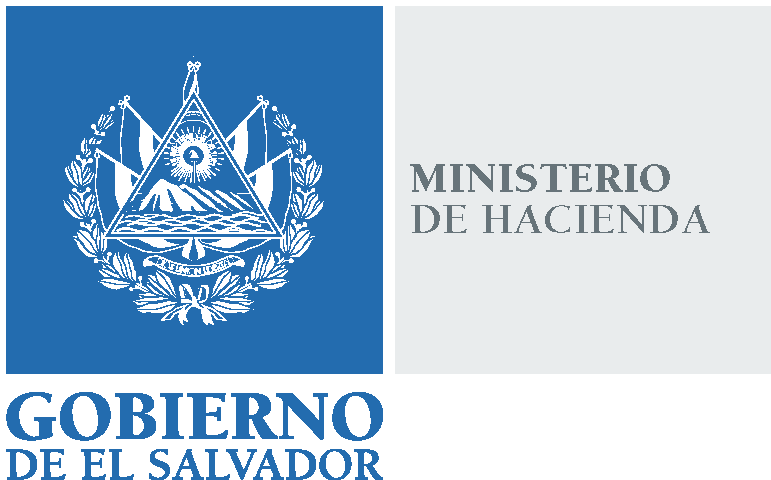 